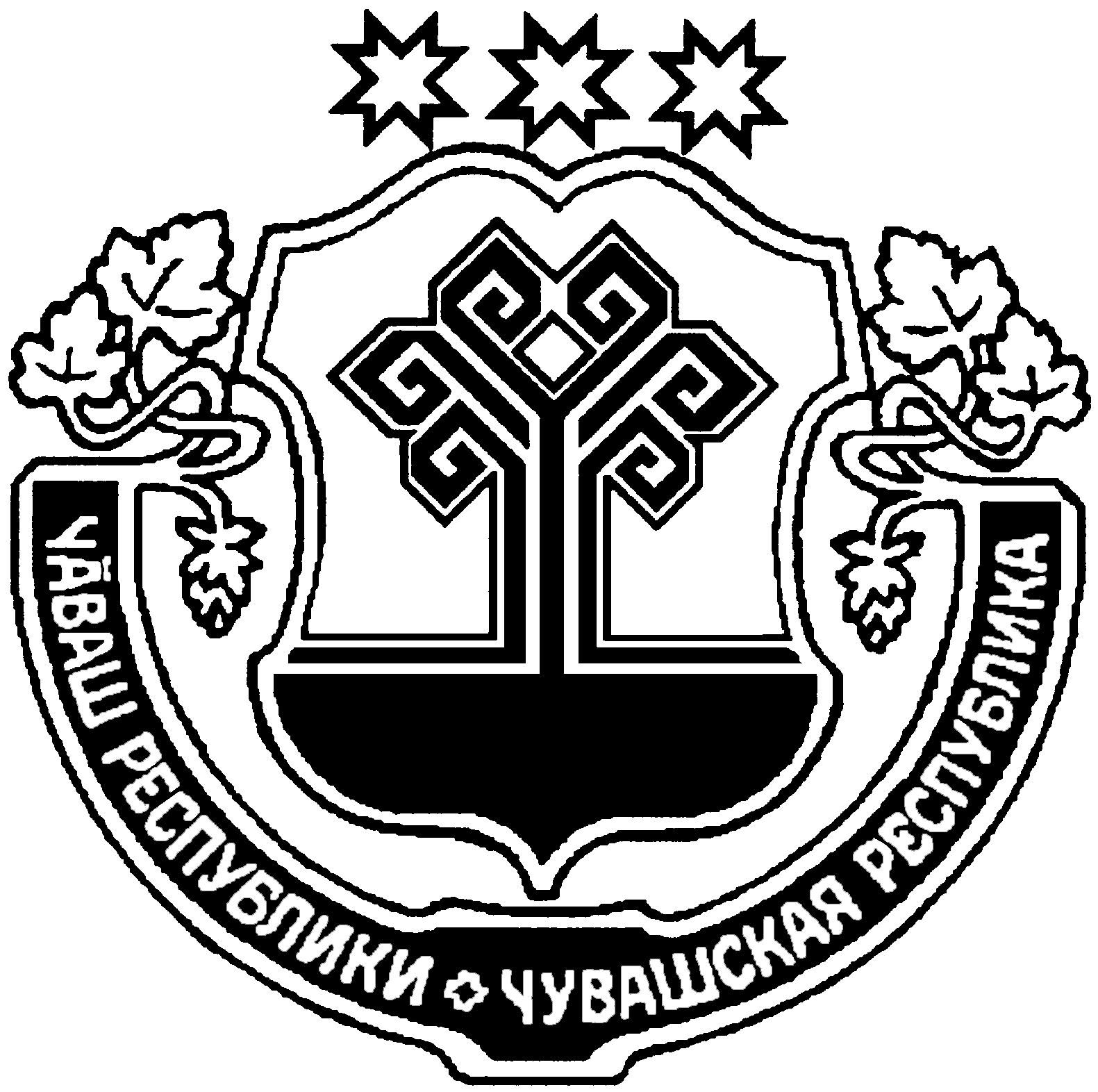 О присвоении почтового адреса       В соответствии с Законом Чувашской Республики от 19.12.1997 года № 28 «Об административном территориальном устройстве Чувашской Республики» ст.17, Федерального закона «Об общих принципах организации местного самоуправления в Российской Федерации» от 06 октября .  № 131- ФЗ, а также с определением местоположения адресного хозяйства в населенных пунктах Питишевского сельского поселения Аликовского района Чувашской Республики                                            п о с т а н о в л я ю:   1. Жилому дому, расположенный на земельном участке с кадастровым номером 21:07:190101:20, присвоить следующий адрес: Чувашская Республика - Чувашия, Аликовский муниципальный район, Питишевское сельское поселение, д.Пизипово,                 ул. Советская, д.35.  2. Постановление вступает в силу момента подписания.  Глава  Питишевского сельского поселения                                                                                        А.Ю. ГавриловаЧУВАШСКАЯ РЕСПУБЛИКА АЛИКОВСКИЙ РАЙОНАДМИНИСТРАЦИЯПИТИШЕВСКОГО СЕЛЬСКОГО ПОСЕЛЕНИЯЧĂВАШ РЕСПУБЛИКИЭЛĔК РАЙОНЕПИТЕШКАСИ ЯЛ АДМИНИСТРАЦИЙĕ ПОСТАНОВЛЕНИЕ                  20.09.2022г. № 24аДеревня ПитишевоЙЫШАНУ                  20.09.2022г.  24а № Питешкаси яле